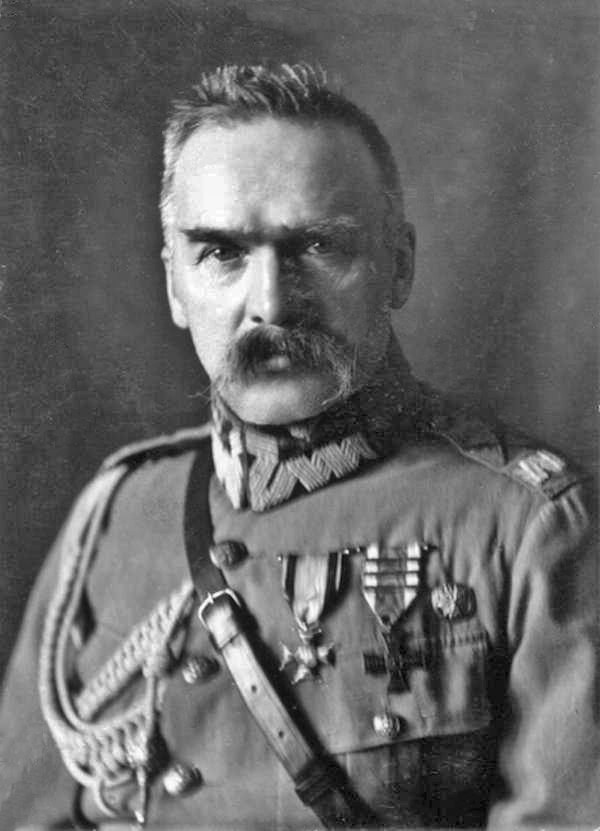 REGULAMIN KONKURSU PLASTYCZNEGOPORTRET PATRONA SZKOŁYOrganizatorem konkursu jest Biblioteka Szkolna w Szkole Podstawowej 
im. Józefa Piłsudskiego w Gałkowie Dużym.CELE KONKURSU:1. Rozwijanie zainteresowań plastycznych i wyobraźni wśród dzieci i młodzieży.2. Inspirowanie do pracy twórczej.3. Wzbogacanie warsztatu plastycznego i rozwijanie różnorodnych form i technik plastycznych.4. Organizacja wystawy pokonkursowej w Szkole Podstawowej w Gałkowie Dużym.WARUNKI UCZESTNICTWA:Konkurs skierowany jest do uczniów klas 5 - 7 Szkoły Podstawowej w Gałkowie Dużym oraz 
klas 2-3 gimnazjum.FORMA PRACY:1. Zadanie konkursowe polega na wykonaniu pracy plastycznej: „Portret Patrona Szkoły.”2. Technika dowolna.3. Format prac plastycznych: A 4 lub A3. KRYTERIA OCENY PRAC: samodzielność wykonania, pomysłowość, estetyka, wrażenieartystyczne.TERMIN DOSTARCZENIA PRAC: Do 09.11.2017r. do biblioteki do p. Katarzyny Czapnik, p. Katarzyny Mrówki lub 
p. Agnieszki KowalczykKażda praca powinna zawierać: imię i nazwisko autora, wiek, klasa.Wszystkie prace zostaną wystawione w Szkole Podstawowej w Gałkowie Dużym.
REGULAMIN KONKURSU PLASTYCZNEGO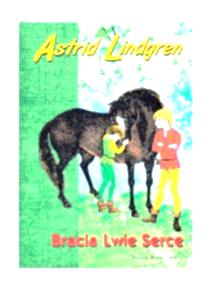 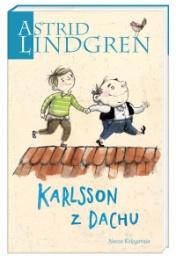 ILUSTRACJA DO KSIĄŻKI ASTRID LINDGRENOrganizatorem konkursu jest Biblioteka Szkolna 
w Szkole Podstawowej 
im. Józefa Piłsudskiego w Gałkowie Dużym.CELE KONKURSU:1. Popularyzacja czytelnictwa oraz zwiększenie zainteresowania książką.2. Przybliżenie ciekawych utworów literackich szwedzkiej pisarki Astrid Lindgren ukazujących wartości poznawcze, wychowawcze i opiekuńcze.3. Rozwijanie zdolności plastycznych dzieci.4. Rozwijanie kreatywności i samodzielności dzieci.5. Organizacja wystawy pokonkursowej w Szkole Podstawowej w Gałkowie Dużym.WARUNKI UCZESTNICTWA:Konkurs skierowany jest do uczniów klas 1- 4 Szkoły Podstawowej w Gałkowie Dużym.FORMA PRACY:1. Zadanie konkursowe polega na wykonaniu pracy plastycznej: 
„Ilustracja do książki Astrid Lindgren.”2. Technika dowolna.3. Format prac plastycznych: A 4 lub A3KRYTERIA OCENY PRAC: samodzielność wykonania,  pomysłowość, estetyka , wrażenieartystyczne.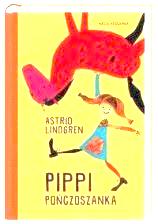 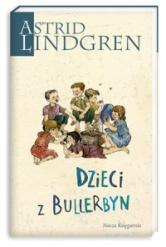 TERMIN DOSTARCZENIA PRAC:Do 16.11.2017r. do biblioteki do 
p. Katarzyny Czapnik, p. Katarzyny Mrówki lub p. Agnieszki KowalczykKażda praca powinna zawierać:  
imię i nazwisko autora; wiek; klasa; tytuł książki, z której pochodzi wykonana praca.Wszystkie prace zostaną wystawione 
w Szkole Podstawowej w Gałkowie Dużym.
